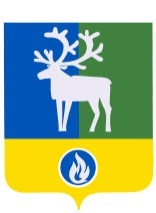 БЕЛОЯРСКИЙ РАЙОНХАНТЫ-МАНСИЙСКИЙ АВТОНОМНЫЙ ОКРУГ – ЮГРААДМИНИСТРАЦИЯ БЕЛОЯРСКОГО РАЙОНАПРОЕКТПОСТАНОВЛЕНИЕот  ___ декабря  2023 года                                                                                                  № ____О внесении изменений в приложение к постановлению администрацииБелоярского района от 25 октября 2018 года № 1003            П о с т а н о в л я ю:	1. Внести в приложение «Муниципальная программа Белоярского района «Развитие образования» (далее – Программа) к постановлению администрации  Белоярского  района от 25 октября 2018 года № 1003 «Об утверждении муниципальной программы Белоярского района «Развитие образования» следующие изменения:           1) в паспорте Программы:           а) позицию 17 «Целевые показатели муниципальной программы» изложить в следующей редакции:           «17) доля детей в возрасте от 6 до 17 (включительно), охваченных всеми формами отдыха и оздоровления, от общей численности детей, нуждающихся в оздоровлении, процент;»;           б) позицию «Параметры финансового обеспечения муниципальной программы» изложить в следующей редакции:«»;            2) в таблице 3 «Целевые показатели муниципальной программы» Программы:            а) позицию 6 изложить в следующей редакции:«»;            б) позицию 11 изложить в следующей редакции:«»;            в) позицию 13 изложить в следующей редакции:«»;            2) позицию 17 изложить в следующей редакции:«»;3) таблицу 4 «Распределение финансовых ресурсов муниципальной программы» Программы изложить в редакции согласно приложению 2 к настоящему постановлению.2. Опубликовать настоящее постановление в газете «Белоярские вести. Официальный выпуск».3. Настоящее постановление вступает в силу после его официального опубликования.4. Контроль за выполнением постановления возложить на заместителя главы Белоярского района по социальным вопросам Сокол Н.В.Глава Белоярского района                                                                                      С.П.МаненковПРИЛОЖЕНИЕ    к постановлению администрации Белоярского района от ___декабря 2023 года №И З М Е Н Е Н И Я,вносимые в таблицу 4 муниципальной программы Белоярского района «Развитие образования»«Таблица 4Распределение финансовых ресурсов муниципальной программы_____________Параметры финансового обеспечения муниципальной программыОбщий   объем   финансирования муниципальной   программы                   на  2019 – 2026 годы составляет  15 396 990,3 тыс. рублей, в том числе:2019 год – 1 763 245,4 тыс. рублей;2020 год – 2 010 839,6 тыс. рублей;2021 год – 1 769 264,9 тыс. рублей;2022 год – 1 848 536,7 тыс. рублей;2023 год – 2 086 665,5 тыс. рублей;2024 год – 1 951 342,2 тыс. рублей;2025 год – 1 983 548,0 тыс. рублей;     2026 год – 1 983 548,0 тыс. рублей;1) за счет средств бюджета Белоярского района – 2 739 831,5 тыс. рублей, в том числе:2019 год – 362 614,6 тыс. рублей;2020 год – 407 893,4 тыс. рублей;2021 год – 312 234,1 тыс. рублей;2022 год – 315 123,1 тыс. рублей;2023 год – 369 903,5 тыс. рублей;2024 год – 303 436,6 тыс. рублей;2025 год – 334 313,1 тыс. рублей;     2026 год – 334 313,1 тыс. рублей;2) за    счет средств бюджета    Ханты-Мансийского    автономного    округа – Югры (далее – бюджет автономного округа) – 11 789 993,1 тыс. рублей, в том числе:2019 год – 1 327 527,6 тыс. рублей;2020 год – 1 512 990,2 тыс. рублей;2021 год – 1 337 295,7 тыс. рублей;2022 год – 1 406 999,0 тыс. рублей;2023 год – 1 598 471,7 тыс. рублей;2024 год – 1 534 085,7 тыс. рублей;2025 год – 1 536 311,6 тыс. рублей;2026 год – 1 536 311,6 тыс. рублей;3) за счет средств бюджета Российской Федерации (далее – федеральный бюджет) – 285 409,7 тыс. рублей, в том числе:2019 год – 1 130,7 тыс. рублей;2020 год – 13 614,1 тыс. рублей;2021 год – 43 610,7 тыс. рублей;2022 год – 42 718,9 тыс. рублей;2023 год – 43 692,7 тыс. рублей;2024 год – 47 478,6 тыс. рублей;2025 год – 46 582,0 тыс. рублей;     2026 год – 46 582,0 тыс. рублей;4) за счет внебюджетных источников – 581 756,0 тыс. рублей, в том числе:2019 год – 71 972,5 тыс. рублей;2020 год – 76 341,9 тыс. рублей;2021 год – 76 124,4 тыс. рублей;2022 год – 83 695,7 тыс. рублей;2023 год –  74 597,6  тыс. рублей;2024 год – 66 341,3 тыс. рублей;2025 год – 66 341,3 тыс. рублей;     2026 год – 66 341,3 тыс. рублей№ 
пока-зате-ляНаименование целевых показателейБазовый показа-тель на начало реализа-ции прог-раммыЗначения показателя по годамЗначения показателя по годамЗначения показателя по годамЗначения показателя по годамЗначения показателя по годамЗначения показателя по годамЗначения показателя по годамЗначения показателя по годамЦелевое значение показателя на момент окончания реализации программы№ 
пока-зате-ляНаименование целевых показателейБазовый показа-тель на начало реализа-ции прог-раммы20192020202120222023202420252026Целевое значение показателя на момент окончания реализации программы6Численность обучающихся в возрасте 15 - 21 года по основным общеобразовательным программам, человек----735755784805825825№ 
пока-зате-ляНаименование целевых показателейБазовый показа-тель на начало реализа-ции прог-раммыЗначения показателя по годамЗначения показателя по годамЗначения показателя по годамЗначения показателя по годамЗначения показателя по годамЗначения показателя по годамЗначения показателя по годамЗначения показателя по годамЦелевое значение показателя на момент окончания реализации программы№ 
пока-зате-ляНаименование целевых показателейБазовый показа-тель на начало реализа-ции прог-раммы20192020202120222023202420252026Целевое значение показателя на момент окончания реализации программы11Доля детей в возрасте от 5 до 18 лет, охваченных дополнительным образованием, %72,380808186,98787,587,587,587,5№ 
пока-зате-ляНаименование целевых показателейБазовый показа-тель на начало реализа-ции прог-раммыЗначения показателя по годамЗначения показателя по годамЗначения показателя по годамЗначения показателя по годамЗначения показателя по годамЗначения показателя по годамЗначения показателя по годамЗначения показателя по годамЦелевое значение показателя на момент окончания реализации программы№ 
пока-зате-ляНаименование целевых показателейБазовый показа-тель на начало реализа-ции прог-раммы20192020202120222023202420252026Целевое значение показателя на момент окончания реализации программы13Доля обучающихся по программам основного и среднего общего образования, охваченных мероприятиями, направленным на раннюю профессиональную ориентацию, в том числе в рамках программы «Билет в будущее», %----303737373737№ 
пока-зате-ляНаименование целевых показателейБазовый показа-тель на начало реализа-ции прог-раммыЗначения показателя по годамЗначения показателя по годамЗначения показателя по годамЗначения показателя по годамЗначения показателя по годамЗначения показателя по годамЗначения показателя по годамЗначения показателя по годамЦелевое значение показателя на момент окончания реализации программы№ 
пока-зате-ляНаименование целевых показателейБазовый показа-тель на начало реализа-ции прог-раммы20192020202120222023202420252026Целевое значение показателя на момент окончания реализации программы17Доля детей в возрасте от 6 до 17 (включительно), охваченных всеми формами отдыха и оздоровления, от общей численности детей, нуждающихся в оздоровлении, %57,457,457,457,4100100100100100100Номер основного мероприятияНаименование основных мероприятий муниципальной программы (связь мероприятий с показателями муниципальной программы)Ответственный исполнитель, соисполнитель муниципальной программы Источники финансированияОбъем бюджетных ассигнований на реализацию муниципальной программы, тыс.рублейОбъем бюджетных ассигнований на реализацию муниципальной программы, тыс.рублейОбъем бюджетных ассигнований на реализацию муниципальной программы, тыс.рублейОбъем бюджетных ассигнований на реализацию муниципальной программы, тыс.рублейОбъем бюджетных ассигнований на реализацию муниципальной программы, тыс.рублейОбъем бюджетных ассигнований на реализацию муниципальной программы, тыс.рублейОбъем бюджетных ассигнований на реализацию муниципальной программы, тыс.рублейОбъем бюджетных ассигнований на реализацию муниципальной программы, тыс.рублейОбъем бюджетных ассигнований на реализацию муниципальной программы, тыс.рублейНомер основного мероприятияНаименование основных мероприятий муниципальной программы (связь мероприятий с показателями муниципальной программы)Ответственный исполнитель, соисполнитель муниципальной программы Источники финансированияВсегов том числев том числев том числев том числев том числев том числев том числев том числеНомер основного мероприятияНаименование основных мероприятий муниципальной программы (связь мероприятий с показателями муниципальной программы)Ответственный исполнитель, соисполнитель муниципальной программы Источники финансированияВсего2019202020212022202320242025202612345678910111213Подпрограмма 1 «Общее образование. Дополнительное образование детей»Подпрограмма 1 «Общее образование. Дополнительное образование детей»Подпрограмма 1 «Общее образование. Дополнительное образование детей»Подпрограмма 1 «Общее образование. Дополнительное образование детей»Подпрограмма 1 «Общее образование. Дополнительное образование детей»Подпрограмма 1 «Общее образование. Дополнительное образование детей»Подпрограмма 1 «Общее образование. Дополнительное образование детей»Подпрограмма 1 «Общее образование. Дополнительное образование детей»Подпрограмма 1 «Общее образование. Дополнительное образование детей»Подпрограмма 1 «Общее образование. Дополнительное образование детей»Подпрограмма 1 «Общее образование. Дополнительное образование детей»Подпрограмма 1 «Общее образование. Дополнительное образование детей»Подпрограмма 1 «Общее образование. Дополнительное образование детей»1.1Развитие системы общего образования (1-7,9,10)Комитет по образованию администрации Белоярского района (далее - КО)Всего:13 377 288,61 365 726,91 495 552,91 568 829,41 667 357,51 892 274,21 774 378,71 806 584,51 806 584,51.1Развитие системы общего образования (1-7,9,10)Комитет по образованию администрации Белоярского района (далее - КО)федеральный бюджет 281 131,40,013 614,142 928,442 536,643 115,846 909,946 013,346 013,31.1Развитие системы общего образования (1-7,9,10)Комитет по образованию администрации Белоярского района (далее - КО)бюджет автономного округа11 236 368,01 113 157,01 239 050,51 311 245,11 399 151,31 590 070,31 526 414,01 528 639,91 528 639,91.1Развитие системы общего образования (1-7,9,10)Комитет по образованию администрации Белоярского района (далее - КО)бюджет Белоярского района1 294 228,6182 105,4168 503,8141 208,9145 752,9186 058,9136 281,9167 158,4167 158,41.1Развитие системы общего образования (1-7,9,10)Комитет по образованию администрации Белоярского района (далее - КО)внебюджетные источники565 560,670 464,574 384,573 447,079 916,773 029,264 772,964 772,964 772,91.1.1Обеспечение деятельности муниципальных образовательных учреждений Белоярского района, реализующих программу дошкольного образованияКОВсего:4 381 118,0487 999,5505 949,1529 662,9577 675,4605 577,4548 807,9562 722,9562 722,91.1.1Обеспечение деятельности муниципальных образовательных учреждений Белоярского района, реализующих программу дошкольного образованияКОбюджет автономного округа3 454 994,3367 489,6389 240,9409 996,9452 962,5481 707,8451 122,2451 237,2451 237,21.1.1Обеспечение деятельности муниципальных образовательных учреждений Белоярского района, реализующих программу дошкольного образованияКОбюджет Белоярского района486 013,465 503,159 595,662 412,060 479,767 771,547 550,561 350,561 350,51.1.1Обеспечение деятельности муниципальных образовательных учреждений Белоярского района, реализующих программу дошкольного образованияКОвнебюджетные источники440 110,355 006,857 112,657 254,064 233,256 098,150 135,250 135,250 135,21.1.2Обеспечение деятельности муниципальных общеобразовательных учреждений Белоярского районаКОВсего:8 996 170,6877 727,4989 603,81 039 166,51 089 682,11 286 696,81 225 570,81 243 861,61 243 861,61.1.2Обеспечение деятельности муниципальных общеобразовательных учреждений Белоярского районаКОфедеральный бюджет 281 131,40,013 614,142 928,442 536,643 115,846 909,946 013,346 013,31.1.2Обеспечение деятельности муниципальных общеобразовательных учреждений Белоярского районаКОбюджет автономного округа7 781 373,7745 667,4849 809,6901 248,2946 188,81 108 362,51 075 291,81 077 402,71 077 402,71.1.2Обеспечение деятельности муниципальных общеобразовательных учреждений Белоярского районаКОбюджет Белоярского района808 215,2116 602,3108 908,278 796,985 273,2118 287,488 731,4105 807,9105 807,91.1.2Обеспечение деятельности муниципальных общеобразовательных учреждений Белоярского районаКОвнебюджетные источники125 450,315 457,717 271,916 193,015 683,516 931,114 637,714 637,714 637,71.1.2.1Организация бесплатного горячего питания обучающихся, получающих начальное общее образование в государственных и муниципальных образовательных организацияхКОВсего:169 468,90,09 460,825 397,620 674,123 158,830 259,230 259,230 259,21.1.2.1Организация бесплатного горячего питания обучающихся, получающих начальное общее образование в государственных и муниципальных образовательных организацияхКОфедеральный бюджет 60 539,40,01 635,77 352,69 085,19 179,011 693,410 796,810 796,81.1.2.1Организация бесплатного горячего питания обучающихся, получающих начальное общее образование в государственных и муниципальных образовательных организацияхКОбюджет автономного округа88 800,80,06 406,017 156,111 104,111 218,714 291,914 312,014 312,01.1.2.1Организация бесплатного горячего питания обучающихся, получающих начальное общее образование в государственных и муниципальных образовательных организацияхКОбюджет Белоярского района20 128,70,01 419,1888,9484,92 761,14 273,95 150,45 150,41.1.2.2Ежемесячное денежное вознаграждение за классное руководство педагогическим работникам государственных и муниципальных общеобразовательных организацийКОфедеральный бюджет 220 592,00,011 978,435 575,833 451,533 936,835 216,535 216,535 216,51.2Развитие системы дополнительного образования детей (11-16)КОВсего:561 600,266 150,065 063,370 520,876 475,176 812,268 859,668 859,668 859,61.2Развитие системы дополнительного образования детей (11-16)КОбюджет автономного округа1 140,00,00,0890,0250,00,00,00,00,01.2Развитие системы дополнительного образования детей (11-16)КОбюджет Белоярского района544 477,864 730,063 105,967 078,472 446,175 243,867 291,267 291,267 291,21.2Развитие системы дополнительного образования детей (11-16)КОвнебюджетные источники15 982,41 420,01 957,42 552,43 779,01 568,41 568,41 568,41 568,41.2.1Обеспечение деятельности муниципального автономного учреждения дополнительного образования Белоярского района «Дворец детского (юношеского) творчества г.Белоярский»КОВсего:212 651,127 979,417 282,322 355,231 845,436 183,625 668,425 668,425 668,41.2.1Обеспечение деятельности муниципального автономного учреждения дополнительного образования Белоярского района «Дворец детского (юношеского) творчества г.Белоярский»КОбюджет автономного округа1 140,00,00,0890,0250,00,00,00,00,01.2.1Обеспечение деятельности муниципального автономного учреждения дополнительного образования Белоярского района «Дворец детского (юношеского) творчества г.Белоярский»КОбюджет Белоярского района195 528,726 559,415 324,918 912,827 816,434 615,224 100,024 100,024 100,01.2.1Обеспечение деятельности муниципального автономного учреждения дополнительного образования Белоярского района «Дворец детского (юношеского) творчества г.Белоярский»КОвнебюджетные источники15 982,41 420,01 957,42 552,43 779,01 568,41 568,41 568,41 568,41.2.2Развитие управленческих и организационно-экономических механизмов, обновление содержания дополнительного образованияКОбюджет Белоярского района348 949,138 170,647 781,048 165,644 629,740 628,643 191,243 191,243 191,21.3Организация отдыха детей в каникулярное время на базе образовательных учреждений (17)КОВсего:92 948,111 161,57 275,710 008,512 847,113 546,312 703,012 703,012 703,01.3Организация отдыха детей в каникулярное время на базе образовательных учреждений (17)КОбюджет автономного округа48 545,34 170,72 459,26 757,57 312,67 499,06 782,16 782,16 782,11.3Организация отдыха детей в каникулярное время на базе образовательных учреждений (17)КОбюджет Белоярского района44 402,86 990,84 816,53 251,05 534,56 047,35 920,95 920,95 920,91.3.1Организация питания детей в оздоровительных лагерях дневного пребыванияКОВсего:59 091,26 901,72 951,87 828,58 649,98 822,37 979,07 979,07 979,01.3.1Организация питания детей в оздоровительных лагерях дневного пребыванияКОбюджет автономного округа48 545,34 170,72 459,26 757,57 312,67 499,06 782,16 782,16 782,11.3.1Организация питания детей в оздоровительных лагерях дневного пребыванияКОбюджет Белоярского района10 545,92 731,0492,61 071,01 337,31 323,31 196,91 196,91 196,91.3.2Обеспечение деятельности лагерей с дневным и круглосуточным пребыванием детейКОбюджет Белоярского района33 856,94 259,84 323,92 180,04 197,24 724,04 724,04 724,04 724,01.4Содействие развитию негосударственного сектора в сфере образования (18)КОбюджет Белоярского района25 938,12 085,83 304,13 287,53 500,03 260,73 500,03 500,03 500,01.5Региональный проект 
«Успех каждого ребенка» (11)КОВсего:1 891,40,00,01 891,40,00,00,00,00,01.5Региональный проект 
«Успех каждого ребенка» (11)КОфедеральный бюджет 682,30,00,0682,30,00,00,00,00,01.5Региональный проект 
«Успех каждого ребенка» (11)КОбюджет автономного округа1 067,20,00,01 067,20,00,00,00,00,01.5Региональный проект 
«Успех каждого ребенка» (11)КОбюджет Белоярского района141,90,00,0141,90,00,00,00,00,01.6Региональный проект "Патриотическое воспитание граждан Российской Федерации" (8)КОВсего:6 381,00,00,00,0467,41 494,31 473,11 473,11 473,11.6Региональный проект "Патриотическое воспитание граждан Российской Федерации" (8)КОфедеральный бюджет 2 465,30,00,00,0182,3576,9568,7568,7568,71.6Региональный проект "Патриотическое воспитание граждан Российской Федерации" (8)КОбюджет автономного округа3 856,30,00,00,0285,1902,4889,6889,6889,61.6Региональный проект "Патриотическое воспитание граждан Российской Федерации" (8)КОбюджет Белоярского района59,40,00,00,00,015,014,814,814,81.6.1Проведение мероприятий по обеспечению деятельности советников директора по воспитанию и взаимодействию с детскими общественными объединениями в общеобразовательных организацияхКОВсего:6 381,00,00,00,0467,41 494,31 473,11 473,11 473,11.6.1Проведение мероприятий по обеспечению деятельности советников директора по воспитанию и взаимодействию с детскими общественными объединениями в общеобразовательных организацияхКОфедеральный бюджет 2 465,30,00,00,0182,3576,9568,7568,7568,71.6.1Проведение мероприятий по обеспечению деятельности советников директора по воспитанию и взаимодействию с детскими общественными объединениями в общеобразовательных организацияхКОбюджет автономного округа3 856,30,00,00,0285,1902,4889,6889,6889,61.6.1Проведение мероприятий по обеспечению деятельности советников директора по воспитанию и взаимодействию с детскими общественными объединениями в общеобразовательных организацияхКОбюджет Белоярского района59,40,00,00,00,015,014,814,814,8Итого по подпрограмме 1Всего:14 066 047,41 445 124,21 571 196,01 654 537,61 760 647,11 987 387,71 860 914,41 893 120,21 893 120,2Итого по подпрограмме 1федеральный бюджет 284 279,00,013 614,143 610,742 718,943 692,747 478,646 582,046 582,0Итого по подпрограмме 1бюджет автономного округа11 290 976,81 117 327,71 241 509,71 319 959,81 406 999,01 598 471,71 534 085,71 536 311,61 536 311,6Итого по подпрограмме 1бюджет Белоярского района1 909 248,6255 912,0239 730,3214 967,7227 233,5270 625,7213 008,8243 885,3243 885,3Итого по подпрограмме 1внебюджетные источники581 543,071 884,576 341,975 999,483 695,774 597,666 341,366 341,366 341,3Подпрограмма 2 «Система оценки качества образования и информационная прозрачность системы образования»Подпрограмма 2 «Система оценки качества образования и информационная прозрачность системы образования»Подпрограмма 2 «Система оценки качества образования и информационная прозрачность системы образования»Подпрограмма 2 «Система оценки качества образования и информационная прозрачность системы образования»Подпрограмма 2 «Система оценки качества образования и информационная прозрачность системы образования»Подпрограмма 2 «Система оценки качества образования и информационная прозрачность системы образования»Подпрограмма 2 «Система оценки качества образования и информационная прозрачность системы образования»Подпрограмма 2 «Система оценки качества образования и информационная прозрачность системы образования»Подпрограмма 2 «Система оценки качества образования и информационная прозрачность системы образования»Подпрограмма 2 «Система оценки качества образования и информационная прозрачность системы образования»Подпрограмма 2 «Система оценки качества образования и информационная прозрачность системы образования»Подпрограмма 2 «Система оценки качества образования и информационная прозрачность системы образования»Подпрограмма 2 «Система оценки качества образования и информационная прозрачность системы образования»2.1Развитие муниципальной системы оценки качества образования (19-23)КОбюджет Белоярского района52 734,9 5 329,4 3 674,2 6 789,5 5 951,4 7 524,4 7 822,0 7 822,0 7 822,0 2.1.1Развитие качества содержания и технологий образования КОбюджет Белоярского района6 749,5 784,1 239,7 1 068,4 997,3 915,0 915,0 915,0 915,0 2.1.2Стимулирование лидеров и поддержка системы воспитания КОбюджет Белоярского района42 238,7 4 103,4 3 212,9 5 184,8 4 477,3 6 078,3 6 394,0 6 394,0 6 394,0 2.1.3Обеспечение информационной открытости муниципальной системы образованияКОбюджет Белоярского района3 746,7 441,9 221,6 536,3 476,8 531,1 513,0 513,0 513,0 Итого по подпрограмме 2бюджет Белоярского района52 734,9 5 329,4 3 674,2 6 789,5 5 951,4 7 524,4 7 822,0 7 822,0 7 822,0 Подпрограмма 3 «Ресурсное обеспечение системы образования»Подпрограмма 3 «Ресурсное обеспечение системы образования»Подпрограмма 3 «Ресурсное обеспечение системы образования»Подпрограмма 3 «Ресурсное обеспечение системы образования»Подпрограмма 3 «Ресурсное обеспечение системы образования»Подпрограмма 3 «Ресурсное обеспечение системы образования»Подпрограмма 3 «Ресурсное обеспечение системы образования»Подпрограмма 3 «Ресурсное обеспечение системы образования»Подпрограмма 3 «Ресурсное обеспечение системы образования»Подпрограмма 3 «Ресурсное обеспечение системы образования»Подпрограмма 3 «Ресурсное обеспечение системы образования»Подпрограмма 3 «Ресурсное обеспечение системы образования»Подпрограмма 3 «Ресурсное обеспечение системы образования»3.1Обеспечение функций управления в сфере образования (24) КОВсего:634 791,670 789,973 409,673 870,480 556,288 348,182 605,882 605,882 605,83.1Обеспечение функций управления в сфере образования (24) КОбюджет Белоярского района634 578,670 701,973 409,673 745,480 556,288 348,182 605,882 605,882 605,83.1Обеспечение функций управления в сфере образования (24) КОвнебюджетные источники213,088,00,0125,00,00,00,00,00,03.2Обеспечение комплексной безопасности образовательных учреждений и комфортных условий образовательного процесса (25)КОбюджет Белоярского района24 019,56 010,53 622,111 968,0915,41 503,50,00,00,03.2.1Укрепление пожарной безопасностиКОбюджет Белоярского района842,9454,0172,40,00,0216,50,00,00,03.2.2Укрепление санитарно-эпидемиологической безопасностиКОбюджет Белоярского района17 194,21 324,12 095,511 968,0519,61 287,00,00,00,03.2.3Укрепление антитеррористической безопасностиКОбюджет Белоярского района3 639,02 825,6417,60,0395,80,00,00,00,03.2.4Повышение энергетической эффективности учрежденийКОбюджет Белоярского района2 343,41 406,8936,60,00,00,00,00,00,03.3.Федеральный проект 
«Успех каждого ребенка» (26)КОВсего:3 967,43 967,40,00,00,00,00,00,00,03.3.Федеральный проект 
«Успех каждого ребенка» (26)КОфедеральный бюджет 1 130,71 130,70,00,00,00,00,00,00,03.3.Федеральный проект 
«Успех каждого ребенка» (26)КОбюджет автономного округа2 638,32 638,30,00,00,00,00,00,00,03.3.Федеральный проект 
«Успех каждого ребенка» (26)КОбюджет Белоярского района198,4198,40,00,00,00,00,00,00,03.3.1Создание в общеобразовательных организациях, расположенных в сельской местности, условий для занятий физической культуры и спортаКОВсего:3 967,43 967,40,00,00,00,00,00,00,03.3.1Создание в общеобразовательных организациях, расположенных в сельской местности, условий для занятий физической культуры и спортаКОфедеральный бюджет 1 130,71 130,70,00,00,00,00,00,00,03.3.1Создание в общеобразовательных организациях, расположенных в сельской местности, условий для занятий физической культуры и спортаКОбюджет автономного округа2 638,32 638,30,00,00,00,00,00,00,03.3.1Создание в общеобразовательных организациях, расположенных в сельской местности, условий для занятий физической культуры и спортаКОбюджет Белоярского района198,4198,40,00,00,00,00,00,00,03.4Развитие материально-технической базы сферы образования (27-30)УКС,КОВсего:603 125,5232 024,0347 258,721 835,1466,61 541,10,00,00,03.4Развитие материально-технической базы сферы образования (27-30)УКС,КОбюджет автономного округа496 378,0207 561,6271 480,517 335,90,00,00,00,00,03.4Развитие материально-технической базы сферы образования (27-30)УКС,КОбюджет Белоярского района106 747,524 462,475 778,24 499,2466,61 541,10,00,00,03.4.1Детский сад в 3А микрорайоне г. БелоярскийУКС, КОВсего:567 753,4232 024,0312 886,621 835,1466,6541,10,00,00,03.4.1Детский сад в 3А микрорайоне г. БелоярскийУКСбюджет автономного округа470 277,1207 561,6245 379,617 335,90,00,00,00,00,03.4.1Детский сад в 3А микрорайоне г. БелоярскийУКСбюджет Белоярского района82 292,824 462,454 272,62 550,1466,6541,10,00,00,03.4.1Детский сад в 3А микрорайоне г. БелоярскийКОбюджет Белоярского района15 183,50,013 234,41 949,10,00,00,00,00,03.4.2Средняя общеобразовательная  школа  в   г. Белоярский КОВсего:35 372,10,034 372,10,00,01 000,00,00,00,03.4.2Средняя общеобразовательная  школа  в   г. Белоярский КОбюджет автономного округа26 100,90,026 100,90,00,00,00,00,00,03.4.2Средняя общеобразовательная  школа  в   г. Белоярский КОбюджет Белоярского района9 271,20,08 271,20,00,01 000,00,00,00,03.5Поддержка предприятий (индивидуальных предпринимателей), оказывающих услуги по организации питания в общеобразовательных организациях на территории Белоярского районаКОбюджет Белоярского района11 679,00,011 679,00,00,00,00,00,00,03.5.1Предоставление субсидий юридическим лицам (за исключением государственных (муниципальных) учреждений), индивидуальным предпринимателям, оказывающим услуги по организации питания в общеобразовательных организациях на территории Белоярского района, в целях возмещения затрат в период введения ограничительных мер, направленных на профилактику и устранение последствий распространения новой коронавирусной инфекции (COVID-19) в 2020 годуКОбюджет Белоярского района11 679,00,011 679,00,00,00,00,00,00,0Итого по подпрограмме 3Всего:1 277 583,0312 791,8435 969,4107 673,581 938,291 392,782 605,882 605,882 605,8Итого по подпрограмме 3федеральный бюджет 1 130,71 130,70,00,00,00,00,00,00,0Итого по подпрограмме 3бюджет автономного округа499 016,3210 199,9271 480,517 335,90,00,00,00,00,0Итого по подпрограмме 3бюджет Белоярского района777 223,0101 373,2164 488,990 212,681 938,291 392,782 605,882 605,882 605,8Итого по подпрограмме 3внебюджетные источники213,088,00,0125,00,00,00,00,00,0Подпрограмма 4 «Формирование доступной среды для инвалидов и других маломобильных групп населения в образовательных учреждениях »Подпрограмма 4 «Формирование доступной среды для инвалидов и других маломобильных групп населения в образовательных учреждениях »Подпрограмма 4 «Формирование доступной среды для инвалидов и других маломобильных групп населения в образовательных учреждениях »Подпрограмма 4 «Формирование доступной среды для инвалидов и других маломобильных групп населения в образовательных учреждениях »Подпрограмма 4 «Формирование доступной среды для инвалидов и других маломобильных групп населения в образовательных учреждениях »Подпрограмма 4 «Формирование доступной среды для инвалидов и других маломобильных групп населения в образовательных учреждениях »Подпрограмма 4 «Формирование доступной среды для инвалидов и других маломобильных групп населения в образовательных учреждениях »Подпрограмма 4 «Формирование доступной среды для инвалидов и других маломобильных групп населения в образовательных учреждениях »Подпрограмма 4 «Формирование доступной среды для инвалидов и других маломобильных групп населения в образовательных учреждениях »Подпрограмма 4 «Формирование доступной среды для инвалидов и других маломобильных групп населения в образовательных учреждениях »Подпрограмма 4 «Формирование доступной среды для инвалидов и других маломобильных групп населения в образовательных учреждениях »Подпрограмма 4 «Формирование доступной среды для инвалидов и других маломобильных групп населения в образовательных учреждениях »Подпрограмма 4 «Формирование доступной среды для инвалидов и других маломобильных групп населения в образовательных учреждениях »4.1Создание благоприятных условий  для жизнедеятельности (31)КОбюджет Белоярского района625,00,00,0264,30,0360,70,00,00,0Итого по подпрограмме 4бюджет Белоярского района625,00,00,0264,30,0360,70,00,00,0Итого по муниципальной программеИтого по муниципальной программеИтого по муниципальной программеВсего:15 396 990,31 763 245,42 010 839,61 769 264,91 848 536,72 086 665,51 951 342,21 983 548,01 983 548,0Итого по муниципальной программеИтого по муниципальной программеИтого по муниципальной программефедеральный бюджет 285 409,71 130,713 614,143 610,742 718,943 692,747 478,646 582,046 582,0Итого по муниципальной программеИтого по муниципальной программеИтого по муниципальной программебюджет автономного округа11 789 993,11 327 527,61 512 990,21 337 295,71 406 999,01 598 471,71 534 085,71 536 311,61 536 311,6Итого по муниципальной программеИтого по муниципальной программеИтого по муниципальной программебюджет Белоярского района2 739 831,5362 614,6407 893,4312 234,1315 123,1369 903,5303 436,6334 313,1334 313,1Итого по муниципальной программеИтого по муниципальной программеИтого по муниципальной программевнебюджетные источники581 756,071 972,576 341,976 124,483 695,774 597,666 341,366 341,366 341,3